             Obec Šemša                     organizuje tenisový  turnaj  vo  štvorhre  „ŠEMŠA   OPEN“ Termín konania     : .   3.9.2016      .Prezentácia dvojíc : .          8:00             .Štartovné               : .          10€/pár       .Občerstvenie         : .         guláš, pivo  .Prihlásiť sa a zaplatiť štartovné je možné maximálne do 29.8.2016 (HAMRÁK  Kamil)Všetci  ste  vítaní  –  športovci  aj fanúšikovia  tohto  krásneho  športu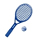 